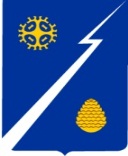 Ханты-Мансийский автономный округ – Югра(Тюменская область)Нижневартовский районАдминистрациягородского поселения ИзлучинскПОСТАНОВЛЕНИЕот 25.01.2021       		                                                                                      № 29пгт. ИзлучинскОб организации работы и функционирования пункта временного размещения населения местного значения В соответствии с Федеральными законами от 21.12.1994 № 68-ФЗ               «О защите населения и территорий от чрезвычайных ситуаций природного              и техногенного характера», 12.02.1998 № 28-ФЗ «О гражданской обороне», 06.10.2003 № 131-ФЗ «Об общих принципах организации местного самоуправления в Российской Федерации», постановлением администрации Нижневартовского района от 30.12.2020 № 2113 «О создании пунктов временного размещения населения на территории района», с учетом Методических рекомендаций для территориальных органов МЧС России по оказанию помощи органам исполнительной власти субъектов Российской Федерации по дополнительным мерам организации работы пунктов временного размещения пострадавшего              в ЧС населения в условиях распространения новой коронавирусной инфекции, в целях создания необходимых условий для сохранения жизни и здоровья людей в условиях чрезвычайных ситуаций:1. Утвердить: 1.1. Положение о пункте временного размещения местного значения для населения, пострадавшего в результате чрезвычайных ситуаций согласно приложению 1.1.2. Перечень предметов первой необходимости для оснащения пункта временного размещения местного значения для населения, пострадавшего в результате чрезвычайных ситуаций,  согласно приложению 2.2. Возложить персональную ответственность за организацию работы              и функционирование пункта временного размещения населения местного значения на главу администрации городского поселения Излучинск В.А. Берновик.3. Назначить ответственным за обеспечение функционирования пункта временного размещения населения начальника службы по организации общественной безопасности отдела правового обеспечения, муниципальной службы, кадров и организации общественной безопасности администрации поселения С.В. Маркина. 3.1. Ответственному за обеспечение функционирования пункта временного размещения населения С.В. Маркину организовать:3.1.1. Разработку организационно-распорядительной документации пункта временного размещения населения (далее – ПВР).3.1.2. Формирование штатно-должностного состава сотрудников администрации ПВР.3.1.3. Внесение предложений к проекту бюджета на очередной финансовый год и плановый период с обоснованием планируемых бюджетных ассигнований на реализацию мероприятий по участию в предупреждении и ликвидации            последствий чрезвычайных ситуаций в границах поселения, организация                    и осуществление мероприятий по территориальной обороне и гражданской обороне, защите населения и территории поселения от чрезвычайных ситуаций природного и техногенного характера предусмотренных муниципальной программой «Об обеспечении безопасных условий жизнедеятельности населения              в городском поселении Излучинск», в том числе по обеспечению ПВР питьевой водой, спальными принадлежностями и предметами первой необходимости.В случаях, предусмотренных пунктом 9 статьи 93 Федерального закона от 05.04.2013 № 44-ФЗ «О контрактной системе в сфере закупок товаров, работ, услуг для обеспечения государственных и муниципальных нужд», в целях обеспечения функционирования ПВР, в том числе в целях обеспечения эвакуированного населения необходимым питанием и продовольствием, организовать осуществление закупки у единственного поставщика (подрядчика, исполнителя).4. Отделу жилищно-коммунального хозяйства, муниципального имущества и землепользования администрации поселения (И.А. Будник):4.1. Организовать транспортное обеспечение (автомобильное, речное или воздушное) по доставке граждан в ПВР и обратно в случае необходимости.4.2. Осуществлять постоянный мониторинг функционирования объектов жизнеобеспечения на территории поселения, в целях бесперебойного обеспечения теплоснабжения, водоснабжения и энергоснабжения ПВР.4.3. Организовать, по пребыванию в ПВР пострадавших в ЧС, проведение ежедневных обязательных мероприятий по снижению рисков распространения инфекционных и паразитарных болезней – обработку дезинфицирующими средствами покрытий площадок въезда и выезда, территорий, прилегающих к зданиям (сооружениям), в которых находятся ПВР и автотранспорта, осуществляющего доставку (завоз) продовольствия, инвентаря и санитарно-гигиенических средств для пострадавших, размещенных в ПВР, а также обработку привезенного инвентаря, санитарно-гигиенических средств и продовольствия, находящихся в твердой упаковке.5. Рекомендовать:5.1. МОМВД России «Нижневартовский» (Ю.В. Карканов):организовать в ПВР мероприятия по обеспечению охраны общественного порядка и безопасности населения;определить состав группы охраны общественного порядка администрации ПВР из числа сотрудников МОМВД России «Нижневартовский»;назначить старшего группы охраны общественного порядка администрации ПВР.5.2..БУ ХМАО – Югры «Нижневартовская районная больница»                 (Н.А. Шляхтина):определить состав медицинского пункта администрации ПВР из числа работников БУ ХМАО – Югры «Нижневартовская районная больница»; назначить старшего медицинского пункта администрации ПВР.5.3. Филиалу КУ ХМАО – Югры «Центроспас-Югория» по Нижневартовскому району (Н.В. Боярских): организовать контроль в ПВР за соблюдением мер пожарной безопасности, обеспечение противопожарной защиты; определить составы групп обеспечения пожарной безопасности администрации ПВР из числа работников филиала КУ ХМАО – Югры «Центроспас-Югория» по Нижневартовскому району; назначить старших групп обеспечения пожарной безопасности администрации ПВР; предусмотреть обработку средств пожаротушения и пожарного расчета дезинфицирующими средствами после их применения в процессе тушения           пожара или тренировки персонал ПВР для снижения рисков распространения инфекционных и паразитарных болезней.5.4. Акционерному обществу «Северсвязь» организовать и обеспечить ПВР бесперебойной связью.5.5. МБОУ «Излучинская общеобразовательная средняя школа № 1                 с углубленным изучением отдельных предметов» (А.Е. Задорожный):организовать работу ПВР в соответствии с Методическими рекомендациями по организации работы пунктов временного размещения населения пострадавшего в чрезвычайных ситуациях, утвержденных 21.05.2018 начальником Главного управления МЧС России по Ханты-Мансийскому автономному округу – Югре А.А. Тиртокой, Методическими рекомендациями для территориальных органов МЧС России по оказанию помощи  органам исполнительной власти субъектов Российской Федерации по дополнительным мерам организации работы пунктов временного размещения пострадавшего в ЧС населения в условиях распространения новой коронавирусной инфекции, утвержденных ФГБУ ВНИИ ГОЧС (ФЦ) 2020 года и Положением о пункте временного размещения местного значения для населения, пострадавшего в результате чрезвычайных ситуаций; по согласованию с МОМВД России «Нижневартовский», БУ ХМАО              – Югры «Нижневартовская районная больница», филиалом КУ ХМАО – Югры «Центроспас-Югория» по Нижневартовскому району утвердить штатно-должностной список сотрудников администрации ПВР;с целью принятия неотложных мер по тушению пожара до прибытия подразделений противопожарной службы, дополнительно, в установленном порядке, разработать план эвакуации при пожаре и определить пожарный расчет ПВР. В состав пожарного расчета включить лиц из состава администрации ПВР подготовленных в установленном порядке;обеспечить наличие и исправное состояние систем противопожарной защиты в помещениях, в которых размещаются пострадавшие в ЧС                      и администрация ПВР; предусмотреть организацию при ПВР места хранения питьевой воды, спальных принадлежностей и предметов первой необходимости отвечающее требованиям Правил противопожарного режима в Российской Федерации и санитарно-эпидемиологических норм.6. Начальнику управления по экономике и финансам Т.Н. Поповой предусматривать в статьях расходов бюджета финансирование мероприятий           по обеспечению работы ПВР местного значения.7. Признать утратившим силу постановление администрации поселения от 17.06.2020 № 294 «О пунктах временного размещения населения для целей гражданской обороны и в условиях чрезвычайных ситуаций».8. Отделу организации деятельности администрации поселения                (А.Г. Ахметзяновой):внести информационную справку в оригинал постановления администрации поселения от 17.06.2020 № 294;разместить постановление на официальном сайте органов местного самоуправления поселения. 9. Постановление вступает в силу после его официального опубликования.10. Контроль за выполнением постановления оставляю за собой.Приложение 1 к постановлению администрации поселения от 25.01.2021  № 29Положениео пункте временного размещения местного значения для населения, пострадавшего в результате чрезвычайных ситуаций1. Общие положения1.1. Положение о пункте временного размещения местного значения для населения, пострадавшего в результате чрезвычайных ситуаций (далее – Положение), разработано в соответствии с Федеральными  законами от 21.12.1994 № 68-ФЗ «О защите населения и территорий от чрезвычайных ситуаций природного и техногенного характера», 12.02.1998 № 28-ФЗ «О гражданской обороне», 06.10.2003 № 131-ФЗ «Об общих принципах организации местного самоуправления в Российской Федерации», постановлением администрации Нижневартовского района от 30.12.2020 № 2113 «О создании пунктов временного размещения населения на территории района», с учетом Методических рекомендаций для территориальных органов МЧС России по оказанию помощи органам исполнительной власти субъектов Российской Федерации по дополнительным мерам организации работы пунктов временного размещения пострадавшего в ЧС населения в условиях распространения новой коронавирусной инфекции в целях создания необходимых условий для сохранения жизни и здоровья людей от опасностей, возникающих при военных конфликтах или вследствие этих конфликтов, а также при чрезвычайных ситуациях природного                    и техногенного характера.2. Основные цели и задачи пункта временного размещения населения местного значения2.1. Основной целью пункта временного размещения населения местного значения (далее – ПВР) является создание условий для сохранения жизни         и здоровья людей в наиболее сложный в организационном отношении период в условиях угрозы возникновения и (или) после возникновения чрезвычайной ситуации (далее – ЧС).2.2. Основными задачами ПВР являются:а) при повседневной деятельности:планирование и подготовка к осуществлению мероприятий по организованному приему населения, выводимого из зон возможных ЧС; разработка всей необходимой документации;заблаговременная подготовка помещений, инвентаря и средств связи; обучение администрации ПВР по приему, учету и размещению населения в чрезвычайных ситуациях;практическая отработка вопросов оповещения, сбора и функционирования администрации ПВР;участие в проводимых органами управления ГО и ЧС учениях, тренировках и проверках.заблаговременно, до прибытия пострадавших в ЧС в ПВР, проводится проверка наличия и доукомплектование ПВР имуществом, техническими средствами, комплектами оборудования (электронные, инфракрасные термометры, переносные тепловизоры) и дезинфицирующими средствами для последующего выявления лиц с признаками инфекционного заболевания и недопущения        завоза и распространения в ПВР инфекционных и паразитарных болезней.б) при угрозе возникновения и (или) возникновении ЧС:полное  развертывание ПВР для эвакуируемого населения, подготовка к приему и размещению людей;организация учета прибывающего населения и его размещения; организация контроля здоровья и психологического состояния размещенных граждан;организация взаимодействия с эвакуационной комиссией (комиссией  попредупреждению и ликвидации чрезвычайных ситуаций и обеспечению пожарной безопасности поселения) (далее – КЧС и ОПБ), с организациями и учреждениями, обеспечивающими жизнеобеспечение пострадавшего населения в ПВР;организация жизнеобеспечения эвакуируемого населения; информирование пострадавшего населения размещенного в ПВР об обстановке в зоне ЧС;представление донесений о ходе приема и размещения населения в эвакуационную комиссию (КЧС и ОПБ);подготовка пострадавшего населения к отправке в пункты длительного проживания (при продолжительном периоде восстановительных работ);недопущение завоза и распространения в ПВР инфекционных и паразитарных болезней.3. Организационно-штатная структура ПВР3.1. Штат администрации ПВР: создается для организованного приема и размещения эвакуируемого населения, снабжения эвакуируемого населения предметами первой необходимости, водой и питанием;зависит от численности принимаемого населения, пострадавшего в ЧС но не менее установленной организационно-штатной структурой администрации ПВР представленной в Таблице 1.3.2. Штат администрации ПВР назначается приказом руководителя             организации, на базе которой он создается.3.3. Все лица, входящие в штат администрации ПВР, должны пройти подготовку в объеме программы подготовки эвакуационных органов.Таблица 1.Организационно-штатная структура администрации ПВР3.4. Дополнительно в состав администрации ПВР могут входить педагог для работы с детьми, комендант ПВР и специалист органа, осуществляющего федеральный государственный санитарно-эпидемиологический надзор.4.  Планирование приема эвакуируемого населения в ПВР4.1. До приема эвакуируемого населения в ПВР проводится подготовка всех помещений предназначенных для их размещения, проверка средств медицинского обеспечения, наличия предметов первой необходимости, уточнение запасов питьевой воды и продуктов питания, устанавливается и поддерживается связь с эвакуационной комиссией (КЧС и ОПБ).4.2. Администрация ПВР в целях жизнеобеспечения эвакуируемого населения составляет и направляет заявки в эвакуационную комиссию (КЧС и ОПБ).5. Организация работы ПВР5.1. Основным документом, регламентирующим работу ПВР является настоящее Положение. На его основе разрабатывается и корректируется объектовое Положение, утверждаемое руководителем учреждения.Объектовое Положение должно включать:основные принципы организации и планирования работы ПВР в повседневной деятельности и в условиях ЧС;состав и функциональные обязанности сотрудников администрации ПВР в повседневной деятельности и в условиях ЧС.5.2. Руководитель организации, на базе которой развертывается ПВР совместно с администрацией поселения, организует разработку документов, материально-техническое обеспечение, необходимое для функционирования ПВР, практическое обучение администрации ПВР и несет ответственность за готовность ПВР.В своей деятельности администрация ПВР подчиняется председателю КЧС и ОПБ.5.3. ПВР разворачивается в мирное время при угрозе или возникновении ЧС по решению (распоряжению) председателя КЧС и ОПБ для принятия оперативных мер по эвакуации населения.Время развертывания ПВР с учетом оповещения и сбора администрации и персонала ПВР, организации первоочередного обеспечения в ПВР:5.4. Все вопросы по жизнеобеспечению эвакуируемого населения начальник ПВР решает совместно с комиссией КЧС и ОПБ и (или) эвакуационной комиссией поселения. 5.5. Для жизнеобеспечения эвакуируемого населения администрация ПВР составляет заявки на материальные средства, продукты питания и т.д.Для обеспечения функционирования ПВР предусматриваются электронные, инфракрасные термометры, переносные тепловизоры либо иные средства дистанционного измерения температуры.5.6. С момента прибытия населения ведется его количественный учет, своевременное размещение, оказание необходимой помощи, представляются доклады в КЧС и ОПБ о ходе приема и временного размещения населения.5.7. По прибытию пострадавших в ЧС в ПВР проводятся обязательные          мероприятия по снижению рисков распространения инфекционных и паразитарных болезней: контроль температуры тела пострадавших в ЧС при их прибытии в автобусах с применением аппаратов для измерения температуры тела бесконтактным (электронные, инфракрасные термометры, переносные тепловизоры)                   с обязательным отстранением от входа на территорию ПВР лиц с повышенной температурой тела и с признаками инфекционного заболевания; соблюдение дистанции в очереди на входе не менее 1,5 метров; при входе пострадавших в ЧС в ПВР – обработка рук кожными дезинфицирующими средствами (с помощью установленных ручных или автоматических дозаторов) и дезинфицирующими спиртсодержащими салфетками с установлением контроля над полноценным проведением этой гигиенической процедуры; информирование прибывших в ПВР о необходимости соблюдения правил личной и общественной гигиены (режима регулярного мытья рук с мылом или обработки кожными антисептиками в течение всего дня и после каждого посещения туалета); выдача каждому прибывшему в ПВР индивидуальной защитной медицинской маски и «Памятки о правилах пребывания в ПВР в условиях проведения санитарно-противоэпидемиологических мероприятий в ПВР», размещенной на сайте https://www.vniigochs.ru/center/covid19/covid19-recommendations .5.8. В целях контроля готовности ПВР к приему населения при подготовке к сезонным рискам проводятся проверки ПВР, по результатам проверки составляется Акт о готовности к приему и размещению эвакуируемого населения в ПВР по форме согласно приложению 1 к Положению.5.9. В целях организации работы ПВР его администрацией отрабатываются следующие документы: издается правовой акт распорядительного характера (приказ) об утверждении состава ПВР;функциональные обязанности администрации ПВР; штатно-должностной список администрации ПВР в соответствии с приложением 2 к Положению; календарный план действий администрации ПВР согласно приложению 3 к Положению; схема связи и оповещения сотрудников администрации пункта временного размещения согласно приложению 4;журнал регистрации размещаемого в ПВР населения согласно приложению 5; журнал полученных и отданных распоряжений, донесений и докладов в ПВР согласно приложению 6; 5.10. Для обеспечения функционирования ПВР необходимы: указатели расположения элементов ПВР; перечень сигналов оповещения и порядок действий по ним; электрические фонари (необходимое количество в случае отключения электроснабжения);электромегафоны;инвентарь для уборки помещений и территории.В помещениях ПВР на видном месте должны быть вывешены на информационных стендах: распорядок дня;регламент работы;схема размещения; опись имущества;информация о пожарном расчете вместе;инструкция по требованиям пожарной безопасности; план эвакуации ПВР;другие необходимые инструкции и журнал отзывов и предложений размещаемого в ПВР населения. Могут быть установлены телевизоры, радиоаппаратура, холодильники и другая бытовая техника. Организовывается информирование находящихся в ПВР о необходимости соблюдения правил личной и общественной гигиены, режима регулярного мытья рук с мылом или обработки кожными антисептиками в течение всего дня и после каждого посещения туалета.5.11. Весь личный состав администрации ПВР должен носить на груди бирки с указанием должности, фамилии, имени и отчества по форме согласно приложению 7.5.12. Все помещения и вся прилегающая к ПВР территория должны быть         хорошо освещены.5.13. Документы начальника ПВР:функциональные обязанности начальника ПВР и функциональные обязанности должностных лиц ПВР;схема оповещения личного состава; список личного состава ПВР; функциональные обязанности администрации ПВР; телефонный справочник.Документы группы регистрации и учета пострадавшего населения: журнал регистрации эвакуируемого населения в ПВР;функциональные обязанности.5.14. Документы медицинского пункта:журнал регистрации пострадавшего населения, обратившегося за медицинской помощью, а также другими документами, регламентированными приказами Минздрава России и санитарными нормами по организации работы медицинских пунктов.5.15. Документы стола справок:журнал полученных и отданных распоряжений, донесений и докладов ПВР;телефонный справочник;журнал отзывов и предложений размещаемого в ПВР населения;список размещенного в ПВР населения;список выбывшего из ПВР населения с направлением выбытия.5.16. С получением решения руководитель организации – начальник ПВР. организует прием и размещение пострадавшего населения согласно календарному плану действий администрации ПВР.5.17. Уборка помещений в ПВР с применением дезинфицирующих средств, обращая особое внимание дезинфекции дверных ручек, выключателей, поручней, перил, контактных поверхностей напольных покрытий и мебели (столов, кроватей, стульев, технических средств), мест общего пользования (столовых, холлов, коридоров, туалетов, душевых, ванных комнат, комнат и оборудования для хранения запасов продовольствия, находящихся в твердой упаковке, и т.п.), каждые 2 часа.6. Функциональные обязанности должностных лиц пункта временного размещения.6.1. Обязанности начальника пункта временного размещения.Начальник пункта временного размещения отвечает за организацию          регистрации, подготовку и прием пострадавшего населения, за организацию работы всей администрации ПВР. Он является прямым начальником всего личного состава ПВР, несет личную ответственность за организацию подготовки  по приему и прием эвакуируемого населения.Начальник ПВР подчиняется председателю КЧС и ОПБ, по вопросам выполнения эвакуационных мероприятий – председателю эвакуационной        комиссии, руководителю организации, при которой создан ПВР и работает             во взаимодействии с органом, уполномоченным на решение вопросов в области    гражданской обороны и ликвидации ЧС муниципального образования.Организация и обеспечение выполнения противоэпидемических мероприятий, организация ежедневной уборки помещений ПВР и поддержание чистоты в них возлагаются на начальника ПВР. Начальник ПВР обязан:а) при повседневной деятельности:совершенствовать свои знания по руководящим документам приема               и размещения эвакуируемого населения;знать количество принимаемого эвакуируемого населения; организовать разработку необходимой документации ПВР; осуществлять контроль над укомплектованностью штата администрации ПВР;организовывать обучение и инструктаж членов ПВР по приему, учету            и размещению эвакуируемого населения в ЧС;разрабатывать и доводить порядок оповещения членов ПВР; распределять обязанности между членами ПВР, организовывать их тренировку и готовить их к выполнению своих обязанностей при угрозе и с объявлением ЧС;участвовать в учениях, тренировках и проверках, проводимых органами местного самоуправления, органами по ГО и ЧС;поддерживать связь с КЧС и ОПБ и эвакуационной комиссией муниципального образования;проводить иные мероприятия по поддержанию ПВР в готовности к применению по предназначению.б) при возникновении чрезвычайной ситуации:установить связь с КЧС и ОПБ и эвакуационной комиссией муниципального образования, с организациями, участвующими в жизнеобеспечении эвакуируемого населения;организовать полное развертывание ПВР и подготовку к приему и размещению людей;организовать учет прибывающего населения и его размещение; контролировать ведение документации ПВР; организовать жизнеобеспечение эвакуируемого населения; организовать поддержание на ПВР общественного порядка; организовать информирование эвакуируемого населения об обстановке; своевременно представлять донесения о ходе приема и размещения населения в КЧС и ОПБ и (или) иной орган по решению главы администрации поселения (председателя КЧС и ОПБ);организовать подготовку эвакуированного населения к отправке на пункты длительного проживания.6.2. Обязанности заместителя начальника ПВР.Заместитель начальника ПВР несет ответственность:за разработку документации ПВР; обеспечение ПВР необходимым оборудованием и имуществом; подготовку администрации ПВР и практическое проведение приема эвакуируемого населения; обеспечение пострадавших и персонала средствами индивидуальной  защиты, дезинфицирующими и другими средствами противодействия распространению инфекционных и паразитарных болезней; организацию контроля над соблюдением пострадавшими и персоналом противоэпидемиологического режима.Заместитель начальника ПВР подчиняется начальнику ПВР и является прямым начальником всей администрации ПВР. В отсутствие начальника ПВР выполняет его обязанности. Заместитель начальника ПВР обязан:а) при повседневной деятельности:знать руководящие документы по организации приема и размещения эвакуируемого населения;изучить порядок развертывания ПВР; организовать разработку документации ПВР; организовать подготовку личного состава;организовать подготовку необходимого оборудования и имущества;заблаговременно готовить помещения, инвентарь и средства связи;проводить практическую отработку вопросов оповещения, сбора                      и функционирования администрации ПВР;участвовать в учениях, тренировках и проверках, проводимых органами местного самоуправления, органами по ГО и ЧС;б) при возникновении чрезвычайной ситуации:организовать оповещение и сбор членов ПВР с началом эвакуационных мероприятий;в установленный срок привести в готовность к приему и размещению эвакуируемого населения личный состав, помещение, связь и оборудование ПВР;осуществлять контроль за полным развертыванием ПВР и подготовку к приему и размещению населения;поддерживать связь с организациями, выделяющими транспорт для ПВР;руководить работой группы охраны общественного порядка, комнаты матери и ребенка и медицинского пункта;организовать обеспечение эвакуируемого населения водой и оказание медицинской помощи;представлять сведения о ходе приема эвакуируемого населения.В случае отсутствия начальника ПВР выполняет его обязанности.6.3. Обязанности начальника группы встречи, приема, регистрации и размещения пункта временного размещения.Начальник группы встречи, приема, регистрации и размещения отвечает за ведение персонального учета, регистрацию и размещение эвакуируемого населения, за обобщение, анализ и представление сведений о прибытии и размещении эвакуируемого населения, за представление докладов в КЧС и ОПБ            и эвакуационную комиссию муниципального образования. Он подчиняется начальнику и заместителю начальника ПВР и является прямым начальником личного состава группы.Он обязан:а) при повседневной деятельности:знать руководящие документы по организации приема и размещения эвакуируемого населения;организовать подготовку личного состава группы;разработать необходимую документацию группы по учету и размещению прибывшего эвакуируемого населения;изучить порядок прибытия на ПВР эвакуируемого населения и порядок его размещения;участвовать в учениях, тренировках и проверках, проводимых органами местного самоуправления муниципального образования, органами по ГО и ЧС;б) при возникновении чрезвычайной ситуации:подготовить рабочие места группы и доложить о готовности группы к приему населения, выводимого из зон возможных ЧС;распределять обязанности между членами группы;организовать учет, регистрацию и размещение эвакуируемого населения; доводить своевременную информацию до эвакуируемых обо всех изменениях в обстановке;докладывать начальнику ПВР о ходе приема и размещения прибывшего эвакуируемого населения;составлять списки эвакуируемого населения начальникам и старшим колонн при отправке их в пункты длительного проживания.6.4. Группа комплектования, отправки и сопровождения.Начальник группы комплектования, отправки и сопровождения отвечает за ведение учета транспорта и его распределение для вывоза эвакуируемого населения к местам постоянного размещения, организованную отправку колонн в сопровождении проводников по населенным пунктам района.Он подчиняется начальнику и заместителю начальника ПВР и является прямым начальником личного состава группы.Он обязан:а) при повседневной деятельности:знать руководящие документы по организации приема и размещения эвакуируемого населения;организовать подготовку личного состава группы;знать какой транспорт, от каких организаций выделяется на ПВР для вывоза эвакуируемых, порядок установления связи с руководителями этих организаций;знать количество прибывающего эвакуируемого населения, маршруты следования и места временного размещения эвакуируемого населения;разработать необходимую документацию группы;изучить порядок прибытия на ПВР эвакуируемого населения и порядок его комплектования, отправки и сопровождения;участвовать в учениях, тренировках и проверках, проводимых органами местного самоуправления, органами по ГО и ЧС;б) при возникновении чрезвычайной ситуации:при поступлении распоряжения на прием населения - подготовить рабочие места, документацию группы и доложить о готовности группы к приему населения, выводимого из зон возможных ЧС;вести учет выделяемого транспорта и его распределение для вывоза эвакуируемого населения к местам временного размещения.6.5. Группа охраны общественного порядка пункта временного размещения.Начальник группы охраны общественного порядка отвечает за поддержание общественного порядка на территории ПВР, организованный выход эвакуируемых на посадку в транспорт или к исходным пунктам маршрутов пешей эвакуации. Он подчиняется заместителю начальника ПВР и является прямым начальником личного состава группы.Он обязан:а) при повседневной деятельности:изучить схему размещения ПВР и Положение о ПВР;организовать подготовку личного состава группы;участвовать в учениях, тренировках и проверках, проводимых органами местного самоуправления, органами по ГО и ЧС;б) при возникновении чрезвычайной ситуации:обеспечивать безопасность граждан и поддержание общественного порядка на территории ПВР и организованный выход эвакуируемых к местам  временного размещения;в случае совершения гражданами противоправных действий вызывать полицию.6.6. Медицинский пункт пункта временного размещения.Старший (старшая) медицинского пункта отвечает за: своевременное оказание медицинской помощи заболевшим эвакуируемым и госпитализацию нуждающихся в ней в лечебное учреждение; за контроль санитарного состояния помещений ПВР и прилегающей территории;осуществлением ежедневного контроля над состоянием здоровья            пострадавших на карантине или в обсервации;обеспечением пострадавших и медперсонала средствами индивидуальной защиты и дезинфекционными средствами; организацию ежедневной дезинфекции жилых помещений; организацию наблюдения за нахождением пострадавших в помещениях в течение периода карантина или обсервации; организацию противоэпидемических мероприятий; обеспечение надзора за доставкой питания в одноразовых упаковках            до дверей помещений, в которых изолированы пострадавшие; обеспечение транспортировки в стационарное лечебное учреждение в случае заболевания лиц, находящихся на карантине или в обсервации; определение обязанностей и инструктирование персонала ПВР, задействованного в проведении противоэпидемических мероприятий.Он (она) подчиняется заместителю начальника ПВР и является прямым начальником личного состава медпункта. Старший (старшая) медпункта обязан (обязана):а) в режиме повседневной деятельности:подготовить необходимые медикаменты и медицинское имущество, организовать их хранение;осуществлять периодический контроль санитарного состояния помещений, предназначенных для размещения ПВР, и прилегающей территории;осуществлять взаимодействие с ближайшим лечебным учреждением, установить местонахождение и номера телефонов приемного отделения;б) в режиме проведения эвакуации:оказывать медицинскую помощь заболевшим эвакуируемым; контролировать состояние здоровья эвакуируемых, при необходимости организовать госпитализацию больных в лечебное учреждение; контролировать санитарное состояние помещений и территории ПВР.6.7. Стол справок пункта временного размещения.Старший (старшая) стола справок отвечает за своевременное предоставление информации по всем вопросам работы ПВР обратившимся за справками эвакуируемым. Он (она) подчиняется заместителю начальника ПВР и является прямым начальником сотрудников стола справок.Старший (старшая) стола справок обязан (обязана):а) в режиме повседневной деятельности:иметь адреса и номера телефонов КЧС и ОПБ эвакуационной комиссии, ближайших ПВР; организаций, которые выделяют транспорт; знать порядок установления связи с руководителями этих организаций;подготовить справочные документы (справочники, памятки).б) в режиме проведения эвакуации: давать справки эвакуируемому населению:о социальных и коммунальных объектах, бытовых и медицинских учреждениях, отделениях связи и отделений банков (банкоматов), о порядке их работы и их местонахождении, а так же по всем вопросам, связанным с эвакуацией населения в данный ПВР;о месте нахождении начальника ПВР и его заместитель, а также о месте нахождения элементов ПВР (столовой, медпункта и др, комнаты психолога, матери и ребенка и др.);об обстановке сложившейся в зоне ЧС, о ходе проведения восстановительных работ и сроках их завершения.6.8. Группа психологического обеспечения.Психолог отвечает за психологическое обеспечение пострадавших при  ЧС, непосредственное оказание экстренной психологической помощи пострадавшим, организацию взаимодействия со службами, принимающими участие в разворачивании ПВР, сбор информации, организацию работы психологов, входящих в состав оперативной группы, а также специалистов-психологов РСЧС.Психолог обязан:а) в режиме повседневной деятельности:изучать общие закономерности течения психологических реакций, связанных с ЧС;знать расположение и номера телефонов психологических служб на территории муниципального образования;б) в режиме проведения эвакуации:получать всю необходимую информацию о ЧС и возможности осуществления психологической помощи;оказывать психологическую помощь эвакуированным;организовать сопровождать массовые мероприятия (транспортировка, собрания и др.);организовывать взаимодействие со специалистами-психологами РСЧС для оказания экстренной и пролонгированной психологической помощи;предоставлять сведения о количестве оказанной помощи и психологическом состоянии пострадавших в ПВР председателю КЧС и ОПБ 6.9. Комната матери и ребенка пункта временного размещения.Сотрудники комнаты матери и ребенка отвечают за оказание помощи женщинам, эвакуируемым с малолетними детьми (грудного, ясельного, дошкольного возраста), организует прием, регистрацию и отправку специальным транспортом беременных женщин и женщин с малолетними детьми после             получения ими ордера на подселение. 6.10. Функциональные обязанности дополнительно включаемого                в состав администрации ПВР специалиста органа, осуществляющего федеральный государственный санитарно-эпидемиологический надзор, определяются его руководством.Приложение 1 к ПоложениюФорма акта о готовности ПВР к приему и размещению эвакуируемого населенияАкт о готовности ПВР к приему и размещению эвакуируемого населенияПриложение 2 ПоложениюШтатно-должностной список сотрудников администрации пункта временного размещения населения Приложение 3 к ПоложениюКалендарный план действий администрации пункта временного размещения населения Начальник ПВР 						_______________________________(подпись, ФИО, дата)Приложение 4 к ПоложениюСхема связи и оповещения сотрудников администрации пункта временного размещения 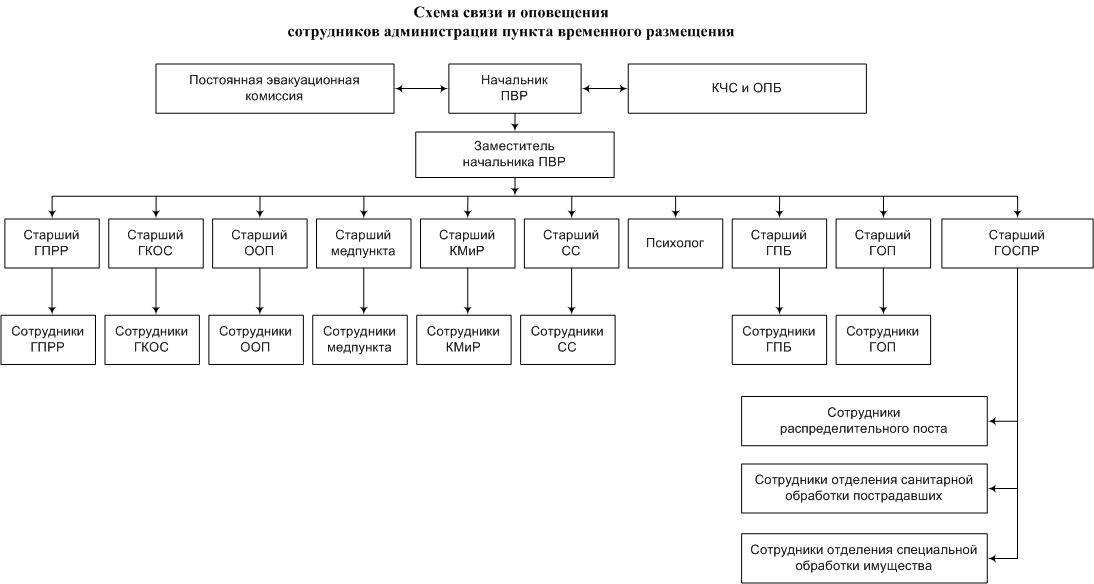 Приложение 5 к ПоложениюФорма журнала регистрации размещаемого в ПВР населения Журнал регистрации размещаемого в ПВР населенияПриложение 6 к ПоложениюФорма журнала полученных и отданных распоряжений, донесений и докладов в ПВРЖурнал полученных и отданных распоряжений, донесений и докладов в ПВРПриложение 7 к ПоложениюФорма бейджикаПриложение 2 к постановлению администрации поселенияот 25.01.2021  № 29Перечень предметов первой необходимости для оснащения пункта временного размещения местного значения для населения, пострадавшего в результате чрезвычайных ситуаций Глава администрации поселенияВ.А. Берновик№ п/пДолжностьКоличество, чел.1.начальник ПВР12.заместитель начальника ПВР13.группа встречи, приема, регистрации и размещения пункта временного размещения (ГПРР)44.группа комплектования, отправки и сопровождения (ГКОС)25.группа охраны общественного порядка (ГООП)26.медпункт в составе:медпункт в составе:6.1.врач-инфекционист16.2.врач-эпидемиолог16.3.медработник из состава среднего медперсонала17.комната матери и ребенка (КМиР)18.стол справок (СС)19.комната психологического обеспечения110.группа обеспечения пожарной безопасности (ГПБ)111.группа обеспечения питанием (ГОП)212.группа по обеспечению строгого противоэпидемического режима (ГОСПР): группа по обеспечению строгого противоэпидемического режима (ГОСПР): 12.1по приемно-диагностическому пункту:по приемно-диагностическому пункту:распределительный пост 2отделение санитарной обработки пострадавших 212.2по специальной обработке транспорта112.3.по специальной обработке имущества112.4.по изолятору1№ п/пВ нерабочее время, час.В рабочее время, час.1.В случае размещения имущества, необходимого для обеспечения работы ПВР, в месте дислокации ПВРВ случае размещения имущества, необходимого для обеспечения работы ПВР, в месте дислокации ПВР1.1.4 из них:3 из них:1.2.на сбор администрации и персонала ПВРна сбор администрации и персонала ПВР1.2.1,50,51.3.на организацию первоочередного обеспечения пострадавшихна организацию первоочередного обеспечения пострадавших1.3.2,52,52.В случае необходимости доставки в ПВР имущества, необходимого для обеспечения работы ПВРВ случае необходимости доставки в ПВР имущества, необходимого для обеспечения работы ПВР2.1.6 из них:5 из них:2.2.на сбор администрации и персонала ПВРна сбор администрации и персонала ПВР2.2.1,50,52.3.на доставку имущества в ПВР с учетом погрузки и разгрузкина доставку имущества в ПВР с учетом погрузки и разгрузки2.3.222.4.на организация первоочередного обеспечения пострадавшихна организация первоочередного обеспечения пострадавших2.4.2,52,5База создания: База создания: Почтовый адрес:Почтовый адрес:Тел.:Тел.:«___»_________ 20___г.  «___»_________ 20___г.  «___»_________ 20___г.  «___»_________ 20___г.  «___»_________ 20___г.  «___»_________ 20___г.  «___»_________ 20___г.  пгт.  Излучинскпгт.  Излучинскпгт.  Излучинскпгт.  Излучинскпгт.  ИзлучинскРуководитель ПВР:Руководитель ПВР:Руководитель ПВР:Руководитель ПВР:Руководитель ПВР:Руководитель ПВР:Руководитель ПВР:В   целях   подготовки   кВ   целях   подготовки   кВ   целях   подготовки   к(весенне-летнему   половодью, пожароопасному периоду и т.д.)(весенне-летнему   половодью, пожароопасному периоду и т.д.)(весенне-летнему   половодью, пожароопасному периоду и т.д.)(весенне-летнему   половодью, пожароопасному периоду и т.д.)(весенне-летнему   половодью, пожароопасному периоду и т.д.)(весенне-летнему   половодью, пожароопасному периоду и т.д.)(весенне-летнему   половодью, пожароопасному периоду и т.д.)(весенне-летнему   половодью, пожароопасному периоду и т.д.)(весенне-летнему   половодью, пожароопасному периоду и т.д.)(весенне-летнему   половодью, пожароопасному периоду и т.д.)(весенне-летнему   половодью, пожароопасному периоду и т.д.)(весенне-летнему   половодью, пожароопасному периоду и т.д.)в  20__  году,   «____»_______  20__г. организовать проверку готовности пункта временного размещения к приему пострадавшего населенияв  20__  году,   «____»_______  20__г. организовать проверку готовности пункта временного размещения к приему пострадавшего населенияв  20__  году,   «____»_______  20__г. организовать проверку готовности пункта временного размещения к приему пострадавшего населенияв  20__  году,   «____»_______  20__г. организовать проверку готовности пункта временного размещения к приему пострадавшего населенияв  20__  году,   «____»_______  20__г. организовать проверку готовности пункта временного размещения к приему пострадавшего населенияв  20__  году,   «____»_______  20__г. организовать проверку готовности пункта временного размещения к приему пострадавшего населенияв  20__  году,   «____»_______  20__г. организовать проверку готовности пункта временного размещения к приему пострадавшего населенияв  20__  году,   «____»_______  20__г. организовать проверку готовности пункта временного размещения к приему пострадавшего населенияв  20__  году,   «____»_______  20__г. организовать проверку готовности пункта временного размещения к приему пострадавшего населенияв  20__  году,   «____»_______  20__г. организовать проверку готовности пункта временного размещения к приему пострадавшего населенияв  20__  году,   «____»_______  20__г. организовать проверку готовности пункта временного размещения к приему пострадавшего населенияв  20__  году,   «____»_______  20__г. организовать проверку готовности пункта временного размещения к приему пострадавшего населенияКомиссия в составе:Комиссия в составе:Комиссия в составе:Комиссия в составе:Комиссия в составе:Комиссия в составе:Комиссия в составе:Комиссия в составе:Комиссия в составе:Комиссия в составе:Комиссия в составе:Комиссия в составе:Председатель комиссии:Председатель комиссии:Председатель комиссии:Председатель комиссии:Председатель комиссии:Председатель комиссии:Председатель комиссии:Председатель комиссии:Члены комиссии:Члены комиссии:Члены комиссии:Члены комиссии:Члены комиссии:Члены комиссии:                         ФИО                         ФИО                         ФИО                         ФИО                         ФИО                         ФИОдолжность, Ф.И.О.должность, Ф.И.О.должность, Ф.И.О.должность, Ф.И.О.должность, Ф.И.О.должность, Ф.И.О.должность, Ф.И.О.должность, Ф.И.О.должность, Ф.И.О.ФИОФИОдолжность, Ф.И.О.должность, Ф.И.О.должность, Ф.И.О.должность, Ф.И.О.должность, Ф.И.О.должность, Ф.И.О.должность, Ф.И.О.должность, Ф.И.О.должность, Ф.И.О.ФИОФИОдолжность, Ф.И.О.должность, Ф.И.О.должность, Ф.И.О.должность, Ф.И.О.должность, Ф.И.О.должность, Ф.И.О.должность, Ф.И.О.должность, Ф.И.О.должность, Ф.И.О.ФИОФИОпровела проверку готовности пункта временного размещения № _____ на  базе____________, при проверке проверены:провела проверку готовности пункта временного размещения № _____ на  базе____________, при проверке проверены:провела проверку готовности пункта временного размещения № _____ на  базе____________, при проверке проверены:провела проверку готовности пункта временного размещения № _____ на  базе____________, при проверке проверены:провела проверку готовности пункта временного размещения № _____ на  базе____________, при проверке проверены:провела проверку готовности пункта временного размещения № _____ на  базе____________, при проверке проверены:провела проверку готовности пункта временного размещения № _____ на  базе____________, при проверке проверены:провела проверку готовности пункта временного размещения № _____ на  базе____________, при проверке проверены:провела проверку готовности пункта временного размещения № _____ на  базе____________, при проверке проверены:провела проверку готовности пункта временного размещения № _____ на  базе____________, при проверке проверены:провела проверку готовности пункта временного размещения № _____ на  базе____________, при проверке проверены:провела проверку готовности пункта временного размещения № _____ на  базе____________, при проверке проверены:1.   Наличие документов в ПВР:1.   Наличие документов в ПВР:1.   Наличие документов в ПВР:1.   Наличие документов в ПВР:1.   Наличие документов в ПВР:1.   Наличие документов в ПВР:1.   Наличие документов в ПВР:1.   Наличие документов в ПВР:1.   Наличие документов в ПВР:1.   Наличие документов в ПВР:1.   Наличие документов в ПВР:Приказ руководителя организации на создание ПВР Приказ руководителя организации на создание ПВР Приказ руководителя организации на создание ПВР Приказ руководителя организации на создание ПВР Приказ руководителя организации на создание ПВР Приказ руководителя организации на создание ПВР Приказ руководителя организации на создание ПВР Приказ руководителя организации на создание ПВР Приказ руководителя организации на создание ПВР Приказ руководителя организации на создание ПВР Приказ руководителя организации на создание ПВР Документы начальника ПРВДокументы начальника ПРВДокументы начальника ПРВДокументы начальника ПРВДокументы начальника ПРВДокументы начальника ПРВДокументы начальника ПРВДокументы начальника ПРВДокументы начальника ПРВДокументы начальника ПРВДокументы начальника ПРВДокументы группы регистрации и учета пострадавшего населения Документы группы регистрации и учета пострадавшего населения Документы группы регистрации и учета пострадавшего населения Документы группы регистрации и учета пострадавшего населения Документы группы регистрации и учета пострадавшего населения Документы группы регистрации и учета пострадавшего населения Документы группы регистрации и учета пострадавшего населения Документы группы регистрации и учета пострадавшего населения Документы группы регистрации и учета пострадавшего населения Документы группы регистрации и учета пострадавшего населения Документы группы регистрации и учета пострадавшего населения Документы стола справокДокументы стола справокДокументы стола справокДокументы стола справокДокументы стола справокДокументы стола справокДокументы стола справокДокументы стола справокДокументы стола справокДокументы стола справокДокументы стола справокДокументы медицинского пунктаДокументы медицинского пунктаДокументы медицинского пунктаДокументы медицинского пунктаДокументы медицинского пунктаДокументы медицинского пунктаДокументы медицинского пунктаДокументы медицинского пунктаДокументы медицинского пунктаДокументы медицинского пунктаДокументы медицинского пункта2.   Организация жизнеобеспечения населения размещаемого  в ПВР:2.   Организация жизнеобеспечения населения размещаемого  в ПВР:2.   Организация жизнеобеспечения населения размещаемого  в ПВР:2.   Организация жизнеобеспечения населения размещаемого  в ПВР:2.   Организация жизнеобеспечения населения размещаемого  в ПВР:2.   Организация жизнеобеспечения населения размещаемого  в ПВР:2.   Организация жизнеобеспечения населения размещаемого  в ПВР:2.   Организация жизнеобеспечения населения размещаемого  в ПВР:2.   Организация жизнеобеспечения населения размещаемого  в ПВР:2.   Организация жизнеобеспечения населения размещаемого  в ПВР:2.   Организация жизнеобеспечения населения размещаемого  в ПВР:питаниепитаниепитаниепитаниепитаниепитаниепитаниепитаниепитаниепитаниепитаниематериальное обеспечениематериальное обеспечениематериальное обеспечениематериальное обеспечениематериальное обеспечениематериальное обеспечениематериальное обеспечениематериальное обеспечениематериальное обеспечениематериальное обеспечениематериальное обеспечениеорганизация мест для проживанияорганизация мест для проживанияорганизация мест для проживанияорганизация мест для проживанияорганизация мест для проживанияорганизация мест для проживанияорганизация мест для проживанияорганизация мест для проживанияорганизация мест для проживанияорганизация мест для проживанияорганизация мест для проживания3.   Наличие автономных источников электроснабжения3.   Наличие автономных источников электроснабжения3.   Наличие автономных источников электроснабжения3.   Наличие автономных источников электроснабжения3.   Наличие автономных источников электроснабжения3.   Наличие автономных источников электроснабжения3.   Наличие автономных источников электроснабжения3.   Наличие автономных источников электроснабжения3.   Наличие автономных источников электроснабжения3.   Наличие автономных источников электроснабжения3.   Наличие автономных источников электроснабженияЗамечания и предложения:Замечания и предложения:Замечания и предложения:Замечания и предложения:Выводы:Выводы:Выводы:Выводы:Состав комиссии: Состав комиссии: Состав комиссии: Состав комиссии: Состав комиссии: должность, Ф.И.О.должность, Ф.И.О.должность, Ф.И.О.должность, Ф.И.О.должность, Ф.И.О.должность, Ф.И.О.должность, Ф.И.О.должность, Ф.И.О.должность, Ф.И.О.(подпись)(подпись)должность, Ф.И.О.должность, Ф.И.О.должность, Ф.И.О.должность, Ф.И.О.должность, Ф.И.О.должность, Ф.И.О.должность, Ф.И.О.должность, Ф.И.О.должность, Ф.И.О.(подпись)(подпись)должность, Ф.И.О.должность, Ф.И.О.должность, Ф.И.О.должность, Ф.И.О.должность, Ф.И.О.(подпись)(подпись)№ п/пФамилия, имя, отчество Должность в составе ПВРДолжность на основной работеТелефонТелефонДомашний адрес№ п/пФамилия, имя, отчество Должность в составе ПВРДолжность на основной работеслужебный мобильный Домашний адрес1.Начальник ПВР2.Заместитель начальника ПВР3. Группа встреча, приема, регистрации и размещения ПВР 3. Группа встреча, приема, регистрации и размещения ПВР 3. Группа встреча, приема, регистрации и размещения ПВР 3. Группа встреча, приема, регистрации и размещения ПВР 3. Группа встреча, приема, регистрации и размещения ПВР 3. Группа встреча, приема, регистрации и размещения ПВР 3. Группа встреча, приема, регистрации и размещения ПВР 3.1.Старший группы приема, регистрации и размещения3.2.Сотрудник группы приема, регистрации и размещения3.3.…………4. Группа комплектования, отправки и сопровождения4. Группа комплектования, отправки и сопровождения4. Группа комплектования, отправки и сопровождения4. Группа комплектования, отправки и сопровождения4. Группа комплектования, отправки и сопровождения4. Группа комплектования, отправки и сопровождения4. Группа комплектования, отправки и сопровождения4.1.Старший группы комплектования, отправки и сопровождения4.2.Сотрудник группы комплектования, отправки и сопровождения4.4.…………..5. Группа охраны общественного порядка5. Группа охраны общественного порядка5. Группа охраны общественного порядка5. Группа охраны общественного порядка5. Группа охраны общественного порядка5. Группа охраны общественного порядка5. Группа охраны общественного порядка5.1.Старший группы охраны общественного порядка5.2.Сотрудник группы охраны общественного порядка5.3.…………..6. Медицинский пункт6. Медицинский пункт6. Медицинский пункт6. Медицинский пункт6. Медицинский пункт6. Медицинский пункт6. Медицинский пункт6.1.Старший медицинского пункта6.2.Сотрудник медицинского пункта6.3.……………7. Комната матери и ребенка7. Комната матери и ребенка7. Комната матери и ребенка7. Комната матери и ребенка7. Комната матери и ребенка7. Комната матери и ребенка7. Комната матери и ребенка7.1.Старший комнаты матери и ребенка7.2.Сотрудник комнаты матери и ребенка7.3.…………….8. Стол справок 8. Стол справок 8. Стол справок 8. Стол справок 8. Стол справок 8. Стол справок 8. Стол справок 8.1.Старший стола справок8.2. Сотрудник стола справок, дежурный ……………..9. Комната психологического обеспечения9. Комната психологического обеспечения9. Комната психологического обеспечения9. Комната психологического обеспечения9. Комната психологического обеспечения9. Комната психологического обеспечения9. Комната психологического обеспечения9.1.Психолог10. Группа обеспечения пожарной безопасности10. Группа обеспечения пожарной безопасности10. Группа обеспечения пожарной безопасности10. Группа обеспечения пожарной безопасности10. Группа обеспечения пожарной безопасности10. Группа обеспечения пожарной безопасности10. Группа обеспечения пожарной безопасности10.1.Старший группы обеспечения пожарной безопасности10.2.Сотрудник группы обеспечения пожарной безопасности……………..11. Группа обеспечения питанием11. Группа обеспечения питанием11. Группа обеспечения питанием11. Группа обеспечения питанием11. Группа обеспечения питанием11. Группа обеспечения питанием11. Группа обеспечения питанием11.1.Старший группы обеспечения питанием11.2.Сотрудник группы обеспечения питанием……………..12. Группа по обеспечению строгого противоэпидемического режима:12. Группа по обеспечению строгого противоэпидемического режима:12. Группа по обеспечению строгого противоэпидемического режима:12. Группа по обеспечению строгого противоэпидемического режима:12. Группа по обеспечению строгого противоэпидемического режима:12. Группа по обеспечению строгого противоэпидемического режима:12. Группа по обеспечению строгого противоэпидемического режима:12.1.Старший группы по обеспечению строго противоэпидемического режима12.2. по приемно-диагностическому пункту12.2. по приемно-диагностическому пункту12.2. по приемно-диагностическому пункту12.2. по приемно-диагностическому пункту12.2. по приемно-диагностическому пункту12.2. по приемно-диагностическому пункту12.2. по приемно-диагностическому пункту12.2.1.Сотрудник распределительного поста12.2.2.……………..12.2.3.Сотрудник отделения санитарной обработки пострадавших12.2.4.……………..12.3. по специальной обработке транспорта12.3. по специальной обработке транспорта12.3. по специальной обработке транспорта12.3. по специальной обработке транспорта12.3. по специальной обработке транспорта12.3. по специальной обработке транспорта12.3. по специальной обработке транспорта11.3.1.Сотрудник отделения санитарной обработки транспорта12.3.2.……………..12.4. по специальной обработке имущества12.4. по специальной обработке имущества12.4. по специальной обработке имущества12.4. по специальной обработке имущества12.4. по специальной обработке имущества12.4. по специальной обработке имущества12.4. по специальной обработке имущества12.4.1.Сотрудник отделения специальной обработки имущества 12.4.2.……………..12.5. по изолятору12.5. по изолятору12.5. по изолятору12.5. по изолятору12.5. по изолятору12.5. по изолятору12.5. по изолятору12.5.1.Сотрудник изолятора12.5.2.……………..№ п/пПроводимые мероприятияОтветственные исполнителиВремя выполнения (в рабочие дни) мин., часВремя выполнения (в рабочие дни) мин., часВремя выполнения (в рабочие дни) мин., часВремя выполнения (в рабочие дни) мин., часВремя выполнения (в рабочие дни) мин., часВремя выполнения (в рабочие дни) мин., часВремя выполнения (в не рабочие дни) мин., час.Время выполнения (в не рабочие дни) мин., час.Время выполнения (в не рабочие дни) мин., час.Время выполнения (в не рабочие дни) мин., час.Время выполнения (в не рабочие дни) мин., час.Время выполнения (в не рабочие дни) мин., час.Исполнители№ п/пПроводимые мероприятияОтветственные исполнители102040123123456Исполнители1. При получении сигнала оповещения (распоряжения) на развертывание ПВР 1. При получении сигнала оповещения (распоряжения) на развертывание ПВР 1. При получении сигнала оповещения (распоряжения) на развертывание ПВР 1. При получении сигнала оповещения (распоряжения) на развертывание ПВР 1. При получении сигнала оповещения (распоряжения) на развертывание ПВР 1. При получении сигнала оповещения (распоряжения) на развертывание ПВР 1. При получении сигнала оповещения (распоряжения) на развертывание ПВР 1. При получении сигнала оповещения (распоряжения) на развертывание ПВР 1. При получении сигнала оповещения (распоряжения) на развертывание ПВР 1. При получении сигнала оповещения (распоряжения) на развертывание ПВР 1. При получении сигнала оповещения (распоряжения) на развертывание ПВР 1. При получении сигнала оповещения (распоряжения) на развертывание ПВР 1. При получении сигнала оповещения (распоряжения) на развертывание ПВР 1. При получении сигнала оповещения (распоряжения) на развертывание ПВР 1. При получении сигнала оповещения (распоряжения) на развертывание ПВР 1. При получении сигнала оповещения (распоряжения) на развертывание ПВР 1.1.Оповещение и сбор администрации  ПВРначальник ПВРхх1.2.Уточнение состава ПВР и функциональных обязанностейзаместитель начальника ПВРхх1.3.Установление связи с рабочими группами КЧС и ОПБ, ЭКстарший стола справокхх1.4.Занятие группами ПВР рабочих местстаршие группхх1.5.Организация охраныстарший группы охраныхх1.6.Доклады старших групп о готовности к работестаршие группхх1.7.Доклад в КЧС и ОПБ о готовности к приему эваконаселение начальник ПВРхх2. При получении распоряжения на прием эвакуируемого населения2. При получении распоряжения на прием эвакуируемого населения2. При получении распоряжения на прием эвакуируемого населения2. При получении распоряжения на прием эвакуируемого населения2. При получении распоряжения на прием эвакуируемого населения2. При получении распоряжения на прием эвакуируемого населения2. При получении распоряжения на прием эвакуируемого населения2. При получении распоряжения на прием эвакуируемого населения2. При получении распоряжения на прием эвакуируемого населения2. При получении распоряжения на прием эвакуируемого населения2. При получении распоряжения на прием эвакуируемого населения2. При получении распоряжения на прием эвакуируемого населения2. При получении распоряжения на прием эвакуируемого населения2. При получении распоряжения на прием эвакуируемого населения2. При получении распоряжения на прием эвакуируемого населения2. При получении распоряжения на прием эвакуируемого населения2.1.Объявление сбора      администрации ПВР, постановка задачначальник ПВРхх2.2.Установление связи с рабочими группами КЧС и ОПБ, ЭКзаместитель начальника ПВРхх2.3.Встреча и размещение работников медицинских учреждений заместитель начальника ПВРхх2.4.Организация охраны старший группы охраныхх2.5.Прием эвакуируемого населения, учет и размещение старшие группхх2.6.Организация медицинского обслуживаниястарший медицинского пунктахх2.7.Организация досуга детейстарший комнаты матери и ребенкахх2.8.Организация питания эваконаселения старший группы обеспечения питаниемхх№ п/пФИО эвакуируемого населенияВозрастДомашний адресМесто работыВремя,час. мин.Время,час. мин.Примечание№ п/пФИО эвакуируемого населенияВозрастДомашний адресМесто работыприбытиеубытиеПримечаниеДата и время получения (передачи) информацииОт кого поступило распоряжение (донесение)Краткое содержание (ФИО, объект, № телефона)Кому доведеноФамилия и роспись принявшего (передавшего) распоряжение (донесение)Примечание№п/пНаименованияНормы обеспечения предметами первой необходимости населенияНормы обеспечения предметами первой необходимости населенияНормы обеспечения предметами первой необходимости ПВРНормы обеспечения предметами первой необходимости ПВР№п/пНаименованияЕд. изм.Кол-во на1 пострадавшегоЕд. изм.Кол-во ед.Стулья (скамейка)шт.1шт.50Раскладушкишт.1шт.50Матрацшт.1шт.50Подушкашт.1шт.50Одеялошт.1шт.50Комплект постельный (наволочка, пододеяльник, простынь)комп.2комп.100Полотенцашт2шт100Туалетное мыло (г/чел./мес.)200кг10Стиральный порошок(г/чел./мес.)300кг15Хозяйственное мыло(г/чел./мес.)250кг12,5Корзина для бытового мусорашт.2 на помещениеРадиоприемник (телевизор)шт.1 на помещениеТелефонный аппаратшт.1 на помещениеНитки (белые, черные, цветные)комп.10Ножницышт.4Иголки швейныеуп.4Маска медицинская одноразоваяшт100шт.1000Кожные антисептические средства(г/чел./мес.)60мл3000Прибор для контроля температуры тела (контактные, бесконтактные)шт2Миска шт.1шт.50Ложкашт.1шт.50Кружкашт.1шт.50Носкипар2пар100Валенкипар1пар50Шапкашт.1шт.50Перчатки (варежки)пар1пар50Ботинки пар1пар50Белье нательноекомп.1комп.50Костюм зимнийкомп.1комп.50Костюм летнийкомп.1комп.50Электростанцияшт.1Канцелярские принадлежности (ручка, карандаш, линейка, ластик, рабочие тетради, бумага писчая, степлер)комп.2 на помещение Горшок детскийшт2 Соска пустышкашт2 Бутылочка детского питанияшт2Ванна детскаяшт1Утюгшт1 Гладильная доскашт1 Детские игрушки (куклы, конструктор и т.п.)комп.2 Перчатки одноразовые не стерильныепар500Бахилы одноразовыепар500Емкости для воды, 19 л.шт.4Помпа для емкости для водышт.2Дез.средство для обработки помещенийтаб.300Стеллажшт.20